Writing task – option 2Choose your favorite cave and think of some adjectives to describe it.Try writing two of the words in a sentence. The cave was …………….…. and …………………….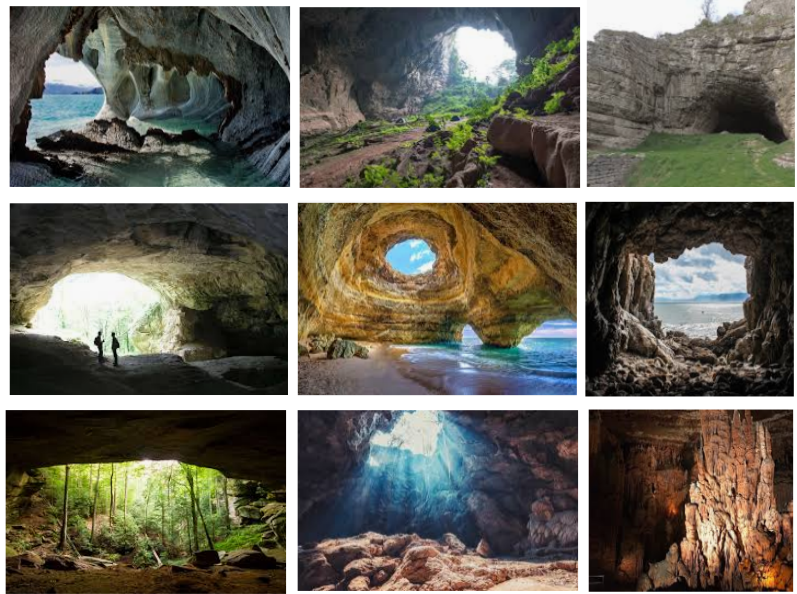 